	ΔΕΛΤΙΟ ΤΥΠΟΥ ΕΚΜΑΘΗΣΗ ΜΑΘΗΜΑΤΩΝ ΚΑΛΑΘΟΣΦΑΙΡΙΣΗΣ ΣΤΑ ΠΛΑΙΣΙΑ ΥΛΟΠΟΙΗΣΗΣ ΣΥΝΟΔΕΥΤΙΚΩΝ ΜΕΤΡΩΝ ΤΟΥ ΠΡΟΓΡΑΜΜΑΤΟΣ ΤΕΒΑ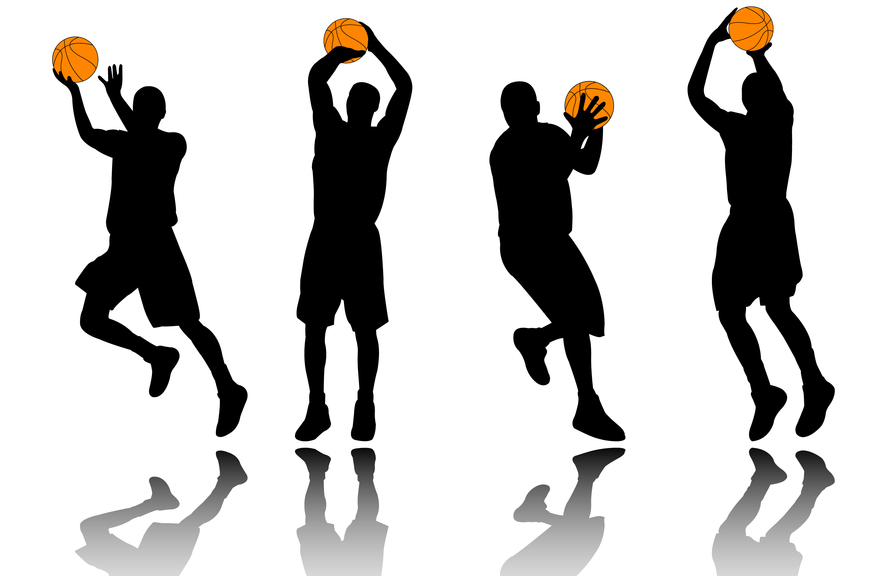 Η Περιφερειακή Ενότητα Άρτας, ως επικεφαλής Εταίρος της Κοινωνικής Σύμπραξης της Π.Ε. Άρτας ,στα πλαίσια των συνοδευτικών μέτρων του προγράμματος ΤΕΒΑ, θα πραγματοποιήσει μαθήματα εκμάθησης καλαθοσφαίρισης  σε παιδιά ωφελούμενα του προγράμματος ΤΕΒΑ ηλικίας 5-17 ετών που θα υλοποιήσει ο Αθλητικός Σύλλογος ΑΕ Δόξας – Πύρρου Άρτας  σε συνεργασία με τους Κοινωνικούς Εταίρους-Δήμος Αρταίων –Δήμος Νικολάου Σκουφά- Δήμος Γ. Καραϊσκάκη και Δήμος Κ. Τζουμέρκων.Εγγραφές θα γίνονται από την Παρασκευή 12 Αυγούστου 2022 έως την Πέμπτη 8 Σεπτεμβρίου 2022 στο e-mail του Συλλόγου  doxaartasbc@yahoo.comΠληροφορίες  στα τηλέφωνα 6956703141 (Κωστούλας Λουκάς)6974416461 (Μπίστας Γιώργος)6951818510 (Τζαχρήστας Σπύρος)Θα τηρηθεί αυστηρή σειρά προτεραιότητας.